HaYom B’Historia -- Schedule Overview Schedule for 7/12/17 HaYom B’HistoriaSee Next Page For Extended Program Explanations7:00 - Boker Tov!! 7:45 - T'fillot: Tzrif 1 is on Siddur Makom8:30 - Aruchat Boker9:00 - Nikayon10:00 - Pre-Historic Era11:00 - Ancient Civilizations12:00 - Middle Ages1:00 - Aruchat Tzohorayim2:00 - Menucha on Beds3:10 - Tzrif 5 leaves for Rondeau’s3:25 - Tzrif 35 leaves for Rondeau’s3:40 - Tzrif 36 leaves for Rondeau’s3:55 - Tzrif 37 leaves for Rondeau’s4:10 - Tzrif 1 leaves for Rondeau’s5:15 - Recent/Modern History (with Shoafim)6:40 - Aruchat Erev7:30 - Medurah8:25 - Showers, Harga’ah, and Lilah Tov!CHANICHIM HISTORIAN KVUTZOT Any time Chanichim are split into kvutzot, these are the kvutzot they are split into -- unless otherwise specified.11:00am -- Pre-Historic EraLocation: Upper Migrash, Amphitheater, Beach Volley Ball Courts, GanRain Location: BABMaterials:Construction PaperPuzzle PiecesKey for Puzzle Washable Paint6 Poster BoardsDinosaur Eggs (Painted Rocks)Bones (Cut Nutrigrain Box)StringVolcanoVinegarFood ColoringBaking SodaTraySoda CanPaper TowelsStations and Tzevet:	Group Tzevet:YasminMichaAlexAaronAsafDahliaCave PaintingMoadonAliciaDepict Solelim ‘17 using hands PaleontologyVolleyball Court will be set up/scored OriDig for bones Dino Egg HuntGanShariHide Eggs and find themTriviaBeit Am Aleph Front PorchJessAsk them at least 7 of theseHow long ago did dinosaurs become extinct?About 65 mil years agoBefore that they walked the earth 40,000 times longer than recorded human historyWhat are scientists called who study dinosaurs?Paleontologists What is prehistory?Time before spoken languageAll BC yearsTime before written language 🙏🏻Time of cavemenTree ring dating of artifacts is known as Carbon 14 datingDendrochronology.(Missed)Potassium argonStratigraphyPeople who study artifacts and bone fragments to understand physical characteristics of humans areAnthropologists.🙏🏻Archaeologists.Geographers.Historians.People who study artifacts to learn about the beliefs and activities of people are Anthropologists.Archaeologists.🙏🏻Geographers.Historians.People who study written documents to learn about what happened to people and how they lived areAnthropologists.Archaeologists.Geographers.Historians.🙏🏻Uses layers of the Earth to determine the age of artifacts is known asCarbon 14 dating.Dendrochronology.Potassium argon dating. Stratigraphy🙏🏻People who study the Earth, where people lived and why they lived in those areas are Anthropologists. Archaeologists.Geographers.(Missed)Historians.What was it that allowed for the transition from the Paleolithic Age to the Neolithic Age? Industrial Revolution American RevolutionWar Agricultural Revolution🙏🏻What was the Neolithic Age? New Copper Age Old Copper AgeOld Stone Age New Stone Age🙏The Floor is LavaOutside Tzrif 32BentsiPterodactylTetherball SmondVolcanoHannah12:00pm -- Ancient Civilizations  
Location: MirpesetMaterials: 6 Poster Boards cut in ½ Step by Step:Jess -- EXPLAIN IN THE AMPHITHEATER: Welcome Historians! Even though your careers are just beginning, you’ve hit the jackpot! Each Historian Kvutza just discovered a brand new ancient civilization!!!! You’re all gonna go down in the books for your huge discoveries! BUT -- We have to ensure that your findings are recorded so that everyone in the future can learn from you and your work! Your task now is to officially document your civilization! Your tzevet will now pass out a sheet with the details that need to be recorded. Work with your kvutza to fill in the information and educate the future on the newly found ancient past! Remember, since your civilization has never been discovered before, you will have to think creatively to prove that you didn’t just accidentally re-discover a known civilization.Tell chanichim to go to the Mirpeset and find their Kvutza Tzevet and get to workGroup TzevetAaronBentsiAliciaSmondShariAlex Chanichim get to Mirpeset and start workingPresent Each CivilizationJess: “Mazal tov on your hard work!!! We just received several offers from textbook companies because they all want YOUR civilizations to be written down in their books and taught in schools around the globe!! Great job, Solelim!!” Ancient Civilization PeulahYour task now is to officially document your civilization! Work with your kvutza to write down the information and educate the future on the newly found ancient past! Civilization NameCapitalSloganLanguageDraw your civilization flag on a sheet of poster boardDraw a map of your civilization on the other poster boardGovernment StructureLawsEconomy Currency/MoneyWhat does it look like? How much is it worth? Taxes?Foreign PolicyTradeInternational Relations Special Civilization TraditionsEducation System Public or Private SchoolsHow are the grades broken up? By age? By City? Is it split into Elementary, Middle, and High School? Or is there a different way to divide it up? What buildings are necessary?Library -- What’s inside? Books? Tablets? Sandcastles? You decide!Shops -- What is sold in your civilization? Government Buildings -- Treasury? Courts?Recreation? Military -- What kind of positions are there? What are the ranks?Transportation2:00pm - Middle Ages/Medieval TimesLocation: Lower MigrashRain Location: BAGMaterials:ConesFlagsChallengesRules:Six Sections 3 Safe Zones4:45pm - Dress Your Madrich Fashion ShowLocation: Tzrifim then MoSoMaterials:ConesFlagsChallengesStep by step:5:15pm - Modern/Recent HistoryLocation: Tzad AlephCHANICHIM CAN DECIDE WHERE THEY WANT TO GO!!!! HOWEVER THEY MUST BE AT ONE OF THESE LOCATIONS!!!!They can switch between stations throughout the Perek if they so chooseStations:60’sMirpesetClaire and YasminTIE-DYE!!!!! Make sure kids have a white item to use!70’sBAA StageMicha and Tal70’s disco party!!Use Adina’s 70s spotify playlist  and just jam for the hour!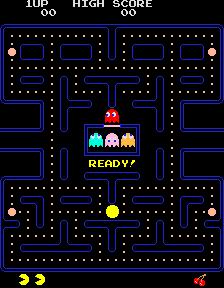 80’sBAAOri and AvivPac-Man TagKids play tag They can only stay on the lines of the basketball courtOne person starts as “it”If they get tagged, they become a ghost too!If it rains… be creative!90’sMirpesetRosh and Sgan MapQuest (Adina and Sophie)MAPQUEST!!!!Yikes sorry my dudes… be creative! I believe!00’sMirpesetBentsi, Alicia, and RoniMaking mock facebook pages!! Here’s an example!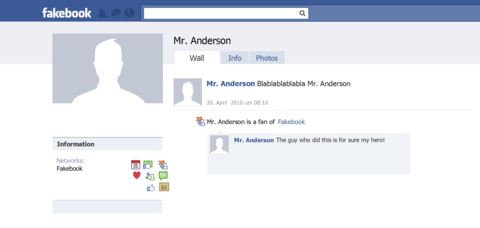 10’sMoadon SolelimDahlia and AsafBeat Shazam The main game consists of five rounds. In each round, a category is given and five songs are played, one at a time. In episodes two through four of the show, only four songs are played in each category. Four choices are displayed for the title of each song; the first team to buzz-in with the correct answer wins money. If more than one team rings in with the correct answer, the money is awarded to the team that locked in their answer in the fastest time.[5] The final song of each category is called the "Fast Track" and is played for double the round value. There is no penalty for incorrect answers.Category #	Value of first four songs	Value of fifth song
1		$1,000				$2,000
2		$2,000				$4,000
3		$3,000				$6,000
4		$5,000				$10,000
5		$10,000			$20,000
After the third round, the team in last place is eliminated and leaves with nothing. After the fifth round, the trailing team is eliminated and keeps half their money. A team can accumulate up to $126,000 during the main game. In the event of a tie after rounds three or five, one additional song, with no category given, is played as a tiebreaker, using the same rules as the main game. No money is awarded for the Tiebreaker song, and the team that answers it correctly in the fastest time moves on to the final round.The winning team attempts to identify five more songs, one at a time, before Shazam can do so. Each correct answer awards the team $25,000. No multiple-choice answers are offered in this round, and each song is in a different category. The team must answer with the exact wording of the title. A yellow ring on the gameboard steadily disappears to act as a timer; the contestants must buzz in before it is completely gone. If the team fails to buzz in on any song, or fails to identify any song, they lose the opportunity to play for $1 million.After all five songs have been played, the team is given a category for a sixth and final song. They may either end the game and keep their winnings, or attempt to identify this song. If they choose to continue, only one team member may play. If the contestant correctly names the song before Shazam, the team's entire winnings are doubled; if the team beats Shazam on all six songs, the team's winnings are increased to the grand prize of $1 million.[6] Giving a wrong answer or no answer on the final song cuts the team's winnings in half.Without winning the grand prize, a team can win up to $452,000 over the course of the entire game, by identifying every song in the main game, beating Shazam on four of the first five songs in the bonus round, then beating it again on the sixth.7/13/17MedurahEnd of Yom Meyuchad:Appache Stations by Tzrif:The edah will be split up by tzrif. The apache will begin on the migrash close to the tennis courts and will finish near the medurah. The goal is for the tzrif to grow from a Tad Pole into a Frog.Stations:1.	Egg in the Spoon across part of the Migrash: The chanichim stand in a line and have to hold a ping pong in a spoon and walk back and forth until all of the chanichim have gone.2.	Make a song and a dance about frogs3.	Frog Trivia Questionsa.		What is a group of frogs called?                             i. 	An Armyb.	How many species of frogs are there?                              i. 	5000c. 	How old is the oldest frog fossil?                               i. 	250 million years oldd.	When do frogs hibernate?                                i. 	During the wintere.	How long do frogs live                                i. 	Up to 7 yearsf.  	What is the most toxic frog in the world? (read all 3 options)                                  i. 	Red Poison dart frog, blue poison dart frog, or golden poison dart frog?4.	Crossword Puzzle, Wordsearch5.	Toss the bugs into the mouths of the froga.	Each chanich has a chance to throw the bug (ping pong ball) into the mouth of the frog (a madricha making a circle with their arms)6.	Pin the fly on the Tongue7.	Leap frogEnd of Medurah:Learn Shabbat song from Micah and maybe a couple others!TO PRINT:9-11: 2018: 12https://content.lessonplanet.com/resources/thumbnails/221838/original/cgrmlwnvbnzlcnqymdeymteymy0xmdyymi0xczh6adr3lmpwzw.jpg?1414311192 : 8http://puzzlemaker.discoveryeducation.com/code/BuildWordSearch.asp# : 8Clues for Scavenger HuntVolleyball courtsTo find the next clue There is just one thing you must doGo to a place with a net and sandA place where the ball goes from hand to handGanThe place where the kids go to playWhile their parents work at camp all dayThey are so young happy and cuteNow go ahead before u get the boot32Nutrigrain bars, roshes and moreThis tzrif is never a boreHead over to where Emily livesAnd get the next clue which someone will give Beit am Alef porchOne place that brings tzad Alef togetherUsually when we're having rainy weatherHead over to the porch of this magical placeGo fast and don't lose the raceMoadon Our whole edah prays there everydayAnd we have fun activities there throughout the daySolelim's home is really funGet to the place Solelim calls number 1TetherballThis is a game we all love to playA pole and ball that could occupy us all dayNow head to the place next to tzrif shloshim vshevaGo fast - please don't take forever TIMESCHEDULELOCATION8:00amBoker Tov!Tzrifim8:30amAruchat Boker Chadar Ochel9:00amT’fillot (Alternative?)Moadon9:30amT’fillot (Alternative?)Moadon10:00amNikayonTzrifim 10:30amNikayonTzrifim 11:00amPrehistoric Era(Scavenger hunt around tzad aleph to gather pieces of puzzle or location of volcano demonstration)Upper Migrash, Amphitheater, Beach Volley Ball Courts, GanRAIN: BAB11:30amPrehistoric Era(Scavenger hunt around tzad aleph to gather pieces of puzzle or location of volcano demonstration)Upper Migrash, Amphitheater, Beach Volley Ball Courts, GanRAIN: BAB12:00pmAncient Civilization(Create your own civilization, how-to start-up civilization)Mirpeset12:30pmAncient Civilization(Create your own civilization, how-to start-up civilization)Mirpeset1:00pmAruchat Tzohorayim --Pizza Bagels!O”ch1:30pmAruchat Tzohorayim --Pizza Bagels!O”ch2:00pmMiddle Ages (Kingdom battles -- dodgeball/capture the flag-esque program)CHESS-STYLE????Lower Migrash
RAIN: BAG2:30pmMiddle Ages (Kingdom battles -- dodgeball/capture the flag-esque program)CHESS-STYLE????Lower Migrash
RAIN: BAG3:00pmMiddle Ages (Kingdom battles -- dodgeball/capture the flag-esque program)CHESS-STYLE????Lower Migrash
RAIN: BAG3:30pmRondeau’s + Menucha + Peulat TzrifRondeau’s staggered k’tzrifPeulat Tzrif options or Menucha on off-Rondeau’s timesRondeau’s or Tzrifim4:00pmRondeau’s + Menucha + Peulat TzrifRondeau’s staggered k’tzrifPeulat Tzrif options or Menucha on off-Rondeau’s timesRondeau’s or Tzrifim4:30pmRondeau’s + Menucha + Peulat TzrifRondeau’s staggered k’tzrifPeulat Tzrif options or Menucha on off-Rondeau’s timesRondeau’s or Tzrifim5:00pmRondeau’s + Menucha + Peulat TzrifRondeau’s staggered k’tzrifPeulat Tzrif options or Menucha on off-Rondeau’s timesRondeau’s or Tzrifim5:30pmBechirot-Style Modern History (WITH SHOAFIM)Omanut Tent, Basketball Courts, Ohel 6:00pmBechirot-Style Modern History (WITH SHOAFIM)Omanut Tent, Basketball Courts, Ohel 6:30pmAruchat Erev (@ 6:40pm)(BBQ)Chadar Ochel7:00pmAruchat Erev (@ 6:40pm)(BBQ)Chadar Ochel7:30pmMedurah(Frog life-cycle rock/paper/scissors)Suburbs Medurah Pit8:00pmMedurah(Frog life-cycle rock/paper/scissors)Suburbs Medurah Pit8:30pmTzrifim for BedTzrifim for Bed9:00pmLilah Tov!TzrifimRoaring 20sBronze AgeBaroque PeriodSophie Berk
Emma H
Sam E
Kaylah
Dalya B
Miles
Gabe B
Nevo
Ben G
Lia
Sophie S
Evan PMaisy
Nava K
EV
Emily D
Rina B
Michal
Sam N
Ari B
Adam
Ariela
Pauline
Sam JRaina B
Jill
Eliana N
Ella W
Maile
Ellie M
William G
Ethan S
Tal
Shira
Ava
Eli RIce AgeRenaissancePostmodernismMiranda
Mia 
Rebekah O
Elizabeth S
Nava F
Hannah S
Gabe F
Harrison
Gavi B
Abby P
Noa
AviElla Saks
Ricky
Olivia
Eliana G
Stella
Evri
Josh K
Brad
Sam H
Hannah P
Ben J
ShaynaIsabel
Leora
Ellie F
Tamar
Ofri
Julia
Ilan
Sadi
Daniel G
Romi
Aden
Eitan